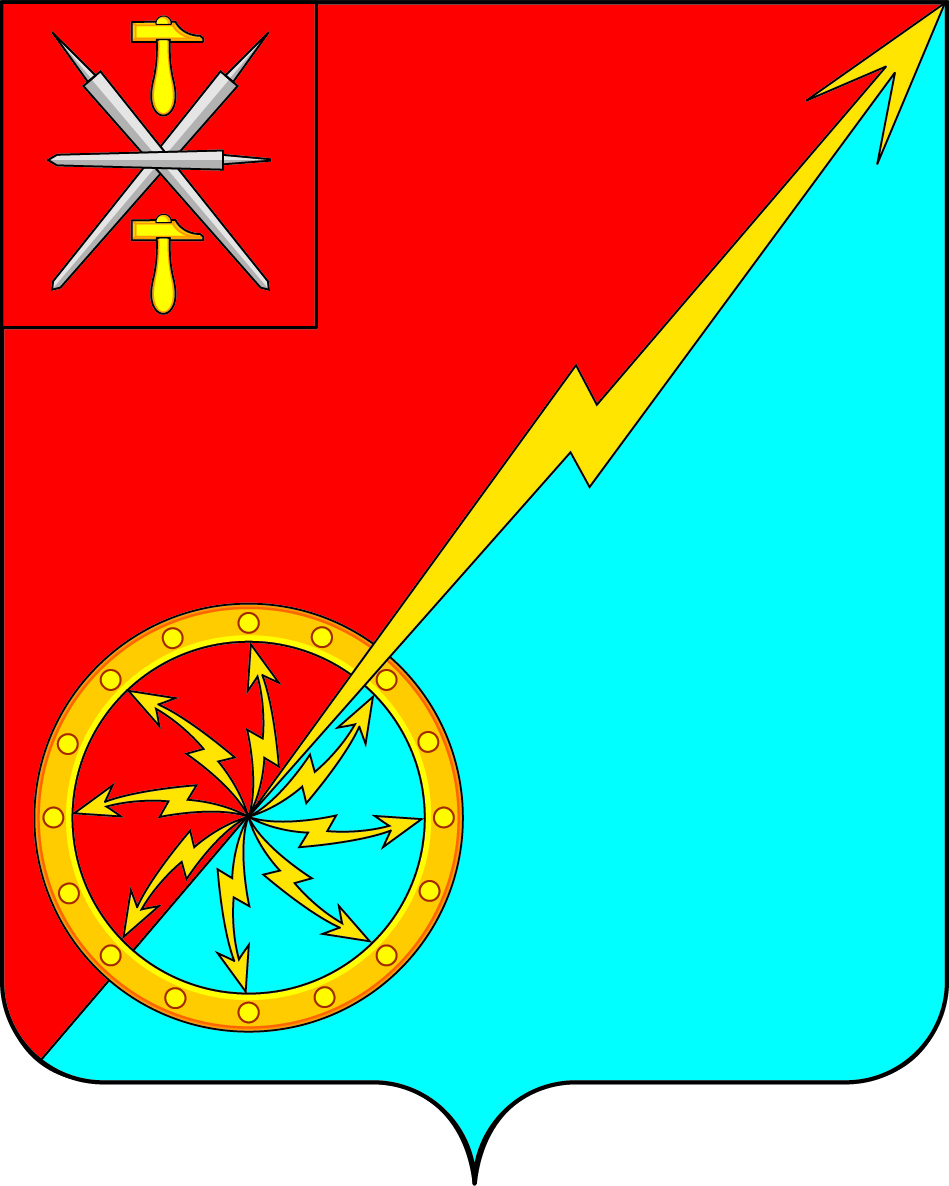 Российская ФедерацияЩекинский район Тульской областиАдминистрация муниципального образования город СоветскЩекинского районаПОСТАНОВЛЕНИЕ10 октября 2017г                                          №10-214Об исполнении бюджета муниципального образования город Советск Щекинского района за 9 месяцев 2017 года           В соответствии со статьей 38 Положения о бюджетном процессе в муниципальном образовании город Советск Щекинского района, утвержденного решением Собрания депутатов муниципального образования город Советск Щекинского района от 23.12.2013 года №101-274, на основании Устава МО город Советск Щекинского района, администрация  МО город Советск Щекинского района  ПОСТАНОВЛЯЕТ:Утвердить отчет об исполнении бюджета муниципального образования город Советск Щекинского района за 9 месяцев 2017года  по доходам в сумме 17547,3тыс.руб, по расходам в сумме 17189,2тыс.руб., профицит бюджета-358,1тыс.руб. (Приложение 1).Утвердить отчеты:-отчет об исполнении межбюджетных трансфертов, передаваемых из бюджета МО город Советск Щекинского района в бюджет МО Щекинский район на осуществление части полномочий по решению вопросов местного значения в соответствии с заключенными соглашениями, за 9 месяцев 2017 года  (Приложение 2);- отчет  о распределении бюджетных ассигнований бюджета муниципального образования город Советск Щекинского района по разделам, подразделам, целевым статьям (муниципальным  программам и непрограмным направлениям деятельности),  группам и подгруппам видов расходов классификации расходов бюджета муниципального образования город Советск Щекинского района за  9 месяцев 2017года (Приложение 3);- отчет об исполнении бюджета по ведомственной структуре расходов бюджета муниципального образования город Советск Щекинского района  за 9 месяцев 2017 года (Приложение 4);-отчет об исполнении  перечня  и объемов бюджетных ассигнований на реализацию муниципальных программ по разделам, подразделам, целевым статьям и  группам видов расходов бюджета муниципального образования  город Советск  Щекинского района  за 9 месяцев 2017 года (Приложение 5);-отчет по источникам финансирования дефицита бюджета муниципального образования город Советск Щекинского района за 9 месяцев 2017 года (Приложение 6).3. Постановление обнародовать путем размещения на официальном сайте муниципального образования город Советск Щекинского района и на информационном стенде администрации муниципального образования город Советск  Щекинского района по адресу: Тульская область, Щекинский район, г.Советск, пл.Советов, д.1.4.Постановление вступает в силу со дня официального обнародования.Глава администрации муниципального образования город Советск Щекинского района				     Н.В.МясоедовПриложение 1Приложение 1Приложение 1к постановлению главы администрации МО г.Советск  № 10-214  от 10 октября 2017гк постановлению главы администрации МО г.Советск  № 10-214  от 10 октября 2017гк постановлению главы администрации МО г.Советск  № 10-214  от 10 октября 2017гк постановлению главы администрации МО г.Советск  № 10-214  от 10 октября 2017гк постановлению главы администрации МО г.Советск  № 10-214  от 10 октября 2017г"Об исполнении бюджета МО город Советск Щекинского района за 9 месяцев 2017 года"Об исполнении бюджета МО город Советск Щекинского района за 9 месяцев 2017 года"Об исполнении бюджета МО город Советск Щекинского района за 9 месяцев 2017 года"Об исполнении бюджета МО город Советск Щекинского района за 9 месяцев 2017 года"Об исполнении бюджета МО город Советск Щекинского района за 9 месяцев 2017 годаОтчет об исполнении бюджета муниципального образования город Советск Щекинского роайона за 9 месяцев 2017 годаОтчет об исполнении бюджета муниципального образования город Советск Щекинского роайона за 9 месяцев 2017 годаОтчет об исполнении бюджета муниципального образования город Советск Щекинского роайона за 9 месяцев 2017 годаОтчет об исполнении бюджета муниципального образования город Советск Щекинского роайона за 9 месяцев 2017 годаОтчет об исполнении бюджета муниципального образования город Советск Щекинского роайона за 9 месяцев 2017 годаКод дохода по бюджетной  классификацииНаименование показателейПлан на 2017г в соответствии с решением о бюджетеИсполнено на 01.10.2017г% исполненияКод дохода по бюджетной  классификацииНаименование показателейПлан на 2017г в соответствии с решением о бюджетеИсполнено на 01.10.2017г% исполнения1.ДОХОДЫ БЮДЖЕТА1.ДОХОДЫ БЮДЖЕТА1.ДОХОДЫ БЮДЖЕТА1.ДОХОДЫ БЮДЖЕТА1.ДОХОДЫ БЮДЖЕТА000 1 00 00000 00 0000 000НАЛОГОВЫЕ И НЕНАЛОГОВЫЕ ДОХОДЫ19190,413740,271,6%182 1 01 00000 00 0000 000Налоги на прибыль, доходы8476,66112,172,1%182 1 01 02000 01 0000 110Налог на доходы физических лиц8476,66112,172,1%182 1 01 02010 01 0000 110Налог на доходы физических лиц с доходов, источником которых является налоговый агент, за исключением доходов, в отношении которых исчисление и уплата налога осуществляется в соответствии со статьями 227, 227.1 и 228 НК РФ8413,06044,771,8%182 1 01 02020 01 0000 110Налог на доходы физических лиц с доходов, полученных от осуществления деятельности физическими лицами, зарегистрированными в качестве индивидуальных предпринимателей, нотариусов, занимающихся частной практикой, адвокатов, учредивших адвокатские кабинеты и других лиц, занимающихся частной практикой в соответствии со статьей 227 НК РФ24,828,5более 100%182 1 01 02030 01 0000 110Налог на доходы физических лиц с доходов,  полученных физическими лицами в соответствии со статьей 228 НК РФ38,838,9более 100%182 1 05 00000 01 0000 110Единый сельскохозяйственный налог1,21,2100,0%182 1 05 0301001 1000 110единый сельскохозяйственный налог (перерасчеты недоимка и задолженность по соответствующему платежу, в том числе по отмененному)1,21,2100,0%182 1 06 00000 00 0000 000НАЛОГИ НА ИМУЩЕСТВО7840,806290,2080,2%182 1 06 01000 00 0000 110Налог на имущество  физических лиц507,00190,5037,6%182 1 06 01030 13 0000 110Налог на имущество  физических лиц, взимаемый по ставкам, применяемым к обектам налогообложения, расположенным в границах  городских поселений507,00190,5037,6%182 1 06 06000 00 0000 110Земельный налог7333,86099,783,2%182 1 06 06043 00 0000 110Земельный налог с физических лиц1419,1185,013,0%182 1 06 06043 13 0000 110Земельный налог с физических лиц, обладающих земельным участком, расположенным в границах городских поселений1419,1185,013,0%182 1 06 06033 00 0000 110Земельный налог с организаций5914,75914,7100,0%182 106 06033 13 0000 110Земельный налог с организаций, обладающих земельным участком, расположенным в границах городских поселений5914,75914,7100,0%871 1 08 00000 00 0000 000ГОСУДАРСТВЕННАЯ ПОШЛИНА 31,812,940,6%871 1 08 04000 01 0000 110Государственная пошлина за совершение нотариальных действий (за исключением действий, совершаемых консульскими учреждениями РФ)31,812,940,6%871 1 08 04020 01 0000 110Государственная пошлина за совершение нотариальных действий должностными лицами органов местного самоуправления, уполномоченными в соответствии с законодательными актами Российской Федерации на совершение нотариальных действий31,812,940,6%000 1 11 00000 00 0000 000ДОХОДЫ  ОТ ИСПОЛЬЗОВАНИЯ ИМУЩЕСТВА, НАХОДЯЩЕГОСЯ В ГОСУДАРСТВЕННОЙ И МУНИЦИПАЛЬНОЙ СОБСТВЕННОСТИ 2131,3786,1036,9%851 1 11 05013 13 0000 120Доходы, получаемые в виде арендной платы за земельные участки, государственная собственность на которые не разграничена и которые расположены в границах городских поселений, а также средства от продажи права на заключение договоров аренды указанных земельных участк1700,0437,9025,8%871 1 11 05035 13 0000 120Доходы от сдачи в аренду имущества находящегося в оперативном управлении органов управления  городских поселений и созданных ими учреждений (за исключением имущества муниципальных бюджетных и автономных учреждений)209,7165,8079,1%871 1 11 05075 13 0000 120Доходы от сдачи в аренду имущества , составляющего казну городских поселений (за исключением земельных участков)204,4165,2080,8%871 1 11 09045 13 0000 120Прочие   поступления   от   использования имущества, находящегося  в  собственности городских поселений   (за   исключением   имущества муниципальных бюджетных и  автономных   учреждений, а также имущества  муниципальных  унитарных предприятий, в том числе казенных17,217,20100,0%871 1 13 00000 00 0000 130ДОХОДЫ ОТ ОКАЗАНИЯ ПЛАТНЫХ УСЛУГ И КОМПЕНСАЦИИ ЗАТРАТ ГОСУДАРСТВА429,7271,663,2%871 1 13 01995 13 0000 130Прочие доходы от оказания платных услуг (работ) получателями средств бюджетов городских поселений242,5126,052,0%871 1 13 02995 13 0000 130Прочие доходы от компенсации затрат бюджетов городских  поселений187,2145,677,8%000 1 14 00000 00 0000 000ДОХОДЫ ОТ ПРОДАЖИ МАТЕРИАЛЬНЫХ И НЕМАТЕРИАЛЬНЫХ АКТИВОВ265239,690,4%000 1 14 06313 13 0000 430Плата за увеличение площади земельных участков, находящихся в частной собственности, в результате перераспределения такаих земельных участков и земель(или) земельных участков, государственная собственность на которые не разграничена и которые расположены в границах городских поселений154,228,0%851 1 14 06013 13 0000 430Доходы от продажи земельных участков, государственная собственность на которые не разграничена и которые расположены в границах поселений250235,494,2%000 116 00000 00 0000 140Прочие поступления от денежных взысканий (штрафов) и иных сумм в возмещение ущерба1426,5189,3%802 116 51040 02 0000 140Денежные взыскания (штрафы), установленные законами субъектов Российской Федерации за несоблюдение муниципальных правовых актов, зачисляемые в бюджеты поселений1426,5более 100%871 2 00 00000 00 0000 000БЕЗВОЗМЕЗДНЫЕ ПОСТУПЛЕНИЯ4513,33807,184,4%871 2 02 00000 00 0000 000Безвозмездные поступления от других бюджетов бюджетной системы Российской Федерации4467,83760,184,2%871 2 02 01000 00 0000 151Дотации бюджетам субъектов Российской Федерации и муниципальных образований2207,61655,675,0%871 2 02 15001 00 0000 151Дотации на выравнивание бюджетной обеспеченности836,162775,0%871 2 02 15001 13 0000 151Дотации бюджетам  городских поселений на выравнивание бюджетной обеспеченности836,162775,0%область 802,3601,775,0%район33,825,374,9%871 2 02 15002 13 0000 151Дотации бюджетам  городских поселений на поддержку мер по обеспечению сбалансированности бюджетов1371,51028,675,0%000 2 02 03000 00 0000 151Субвенции бюджетам субъектов Российской Федерации и муниципальных образований 184,713975,3%871 2 02 35118 1300 0000 151Субвенции бюджетам городских поселений на осуществление полномочий по первичному воинскому учету на территорииях, где отсутствуют военные комиссариаты184,713975,3%871 2 02 35118 13 0000 151Субвенции бюджетам  городских поселений на осуществление первичного воинского учета на территориях, где отсутствуют военные комиссариаты184,713975,3%000 2 02 49999 130 0000 151Прочие межбюджетные трансферты, передаваемые бюджетам  городских поселений2075,51965,594,7%в том числе:Закон Тульской области "О библиотечном деле"18,318,3100,0%Закон Тульской области "О наделении органов местного самоуправления полномочиями по предоставлению мер соц. поддержки работникам муниципальных библиотек, муниципальных музеев и их филиалов"109,565,760,0%повышение оплаты труда работникам муниципальных культурно-досуговых учреждений147,781,555,2%дороги (район)18001800100,0%000 2 04 00000 00 0000 180Безвозмездные поступления от негосударственных (муниципальных) организаций45,547более 100%871 2 04 05020 13 0000 180Поступления от денежных пожертвований, предоставляемых негосударственными организациями получателям средств  бюджетов городских  поселений45,547более 100%ДОХОДЫ БЮДЖЕТА-ВСЕГО23703,717547,374,0%2.РАСХОДЫ БЮДЖЕТА2.РАСХОДЫ БЮДЖЕТА2.РАСХОДЫ БЮДЖЕТА2.РАСХОДЫ БЮДЖЕТА2.РАСХОДЫ БЮДЖЕТА0100Общегосударственные вопросы7121,7475566,8%0200Национальная оборона184,7123,666,9%0300Национальная безопасность57,720,836,0%0400Национальная экономика4517,2356478,9%0500Жилищно-коммунальное хозяйство8933,35607,862,8%0700Образование65,857,887,8%0800Культура и кинематография4393,92245,251,1%1000Социальная политика5000,0%1100Физическая культура и спорт1347,6800,759,4%1300Обслуживание государственного и муниципального долга18,514,377,3%РАСХОДЫ БЮДЖЕТА-ВСЕГО26690,417189,264,4%ДЕФИЦИТ-2986,7358,1Начальник сектора по финансовым вопросам и муниципальному заказу_______________Н.Ю.ГрековаНачальник сектора по финансовым вопросам и муниципальному заказу_______________Н.Ю.ГрековаНачальник сектора по финансовым вопросам и муниципальному заказу_______________Н.Ю.ГрековаНачальник сектора по финансовым вопросам и муниципальному заказу_______________Н.Ю.ГрековаНачальник сектора по финансовым вопросам и муниципальному заказу_______________Н.Ю.ГрековаОтчет об исполнении межбюджетных трансфертов, передаваемых из бюджета МО город Советск в бюджет МО Щекинский район на осуществление части полномочий по решению вопросов местного значения в соответствии с заключенными соглашениями,  за 9 месяцев 2017 годаОтчет об исполнении межбюджетных трансфертов, передаваемых из бюджета МО город Советск в бюджет МО Щекинский район на осуществление части полномочий по решению вопросов местного значения в соответствии с заключенными соглашениями,  за 9 месяцев 2017 годаОтчет об исполнении межбюджетных трансфертов, передаваемых из бюджета МО город Советск в бюджет МО Щекинский район на осуществление части полномочий по решению вопросов местного значения в соответствии с заключенными соглашениями,  за 9 месяцев 2017 годаОтчет об исполнении межбюджетных трансфертов, передаваемых из бюджета МО город Советск в бюджет МО Щекинский район на осуществление части полномочий по решению вопросов местного значения в соответствии с заключенными соглашениями,  за 9 месяцев 2017 годаОтчет об исполнении межбюджетных трансфертов, передаваемых из бюджета МО город Советск в бюджет МО Щекинский район на осуществление части полномочий по решению вопросов местного значения в соответствии с заключенными соглашениями,  за 9 месяцев 2017 годаОтчет об исполнении межбюджетных трансфертов, передаваемых из бюджета МО город Советск в бюджет МО Щекинский район на осуществление части полномочий по решению вопросов местного значения в соответствии с заключенными соглашениями,  за 9 месяцев 2017 годаОтчет об исполнении межбюджетных трансфертов, передаваемых из бюджета МО город Советск в бюджет МО Щекинский район на осуществление части полномочий по решению вопросов местного значения в соответствии с заключенными соглашениями,  за 9 месяцев 2017 годаОтчет об исполнении межбюджетных трансфертов, передаваемых из бюджета МО город Советск в бюджет МО Щекинский район на осуществление части полномочий по решению вопросов местного значения в соответствии с заключенными соглашениями,  за 9 месяцев 2017 годаОтчет об исполнении межбюджетных трансфертов, передаваемых из бюджета МО город Советск в бюджет МО Щекинский район на осуществление части полномочий по решению вопросов местного значения в соответствии с заключенными соглашениями,  за 9 месяцев 2017 годаОтчет об исполнении межбюджетных трансфертов, передаваемых из бюджета МО город Советск в бюджет МО Щекинский район на осуществление части полномочий по решению вопросов местного значения в соответствии с заключенными соглашениями,  за 9 месяцев 2017 годаОтчет об исполнении межбюджетных трансфертов, передаваемых из бюджета МО город Советск в бюджет МО Щекинский район на осуществление части полномочий по решению вопросов местного значения в соответствии с заключенными соглашениями,  за 9 месяцев 2017 годаОтчет об исполнении межбюджетных трансфертов, передаваемых из бюджета МО город Советск в бюджет МО Щекинский район на осуществление части полномочий по решению вопросов местного значения в соответствии с заключенными соглашениями,  за 9 месяцев 2017 годаОтчет об исполнении межбюджетных трансфертов, передаваемых из бюджета МО город Советск в бюджет МО Щекинский район на осуществление части полномочий по решению вопросов местного значения в соответствии с заключенными соглашениями,  за 9 месяцев 2017 годаОтчет об исполнении межбюджетных трансфертов, передаваемых из бюджета МО город Советск в бюджет МО Щекинский район на осуществление части полномочий по решению вопросов местного значения в соответствии с заключенными соглашениями,  за 9 месяцев 2017 годатыс.руб.тыс.руб.тыс.руб.тыс.руб.тыс.руб.тыс.руб.тыс.руб.тыс.руб.тыс.руб.тыс.руб.№ п/п№ п/пПеречень передаваемых полномочийПеречень передаваемых полномочийПлан на 2017 год в соответствием с решением о бюджетеПлан на 2017 год в соответствием с решением о бюджетеПлан на 2017 год в соответствием с решением о бюджетеИсполнено на 1.10.2017гИсполнено на 1.10.2017гИсполнено на 1.10.2017гИсполнено на 1.10.2017г% исполнения% исполнения% исполнения11Осуществление внутреннего муниципального финансового контроляОсуществление внутреннего муниципального финансового контроля30,730,730,72323232374,9%74,9%74,9%22Осуществление внешнего муниципального финансового контроляОсуществление внешнего муниципального финансового контроля33,933,933,925,425,425,425,474,9%74,9%74,9%33Подготовка, утверждение и выдача градостроительных планов земельных участковПодготовка, утверждение и выдача градостроительных планов земельных участков41,241,241,232,932,932,932,979,9%79,9%79,9%44Выдача разрешений на строительствоВыдача разрешений на строительство33,133,133,124,824,824,824,874,9%74,9%74,9%55Выдача разрешений на ввод в эксплуатацию при осуществлении строительства, реконструкции объектов капстроительстваВыдача разрешений на ввод в эксплуатацию при осуществлении строительства, реконструкции объектов капстроительства43,1043,1043,1032,432,432,432,475,2%75,2%75,2%77Создание, содержание и организациядеятельности аварийно-спасательных службСоздание, содержание и организациядеятельности аварийно-спасательных служб27,7027,7027,7020,820,820,820,875,1%75,1%75,1%88Осуществление муниципального жилищного контроляОсуществление муниципального жилищного контроля128,70128,70128,7096,696,696,696,675,1%75,1%75,1%99Осуществление муниципального земельного контроляОсуществление муниципального земельного контроля35,2035,2035,2026,426,426,426,475,0%75,0%75,0%Итого Итого 373,6373,6373,6282,3282,3282,3282,375,6%75,6%75,6%Начальник сектора по финансовым вопросам и муниципальному заказу ____________________Н.Ю.ГрековаНачальник сектора по финансовым вопросам и муниципальному заказу ____________________Н.Ю.ГрековаНачальник сектора по финансовым вопросам и муниципальному заказу ____________________Н.Ю.ГрековаНачальник сектора по финансовым вопросам и муниципальному заказу ____________________Н.Ю.ГрековаНачальник сектора по финансовым вопросам и муниципальному заказу ____________________Н.Ю.ГрековаНачальник сектора по финансовым вопросам и муниципальному заказу ____________________Н.Ю.ГрековаНачальник сектора по финансовым вопросам и муниципальному заказу ____________________Н.Ю.ГрековаНачальник сектора по финансовым вопросам и муниципальному заказу ____________________Н.Ю.ГрековаНачальник сектора по финансовым вопросам и муниципальному заказу ____________________Н.Ю.ГрековаНачальник сектора по финансовым вопросам и муниципальному заказу ____________________Н.Ю.ГрековаНачальник сектора по финансовым вопросам и муниципальному заказу ____________________Н.Ю.ГрековаНачальник сектора по финансовым вопросам и муниципальному заказу ____________________Н.Ю.ГрековаНачальник сектора по финансовым вопросам и муниципальному заказу ____________________Н.Ю.ГрековаНачальник сектора по финансовым вопросам и муниципальному заказу ____________________Н.Ю.ГрековаПриложение 5Приложение 5Приложение 5Приложение 5Приложение 5Приложение 5Приложение 5к постановлению Администрации муниципального образования город Советск Щекинского района              № 10-214  от 10 октября 2017 года к постановлению Администрации муниципального образования город Советск Щекинского района              № 10-214  от 10 октября 2017 года к постановлению Администрации муниципального образования город Советск Щекинского района              № 10-214  от 10 октября 2017 года к постановлению Администрации муниципального образования город Советск Щекинского района              № 10-214  от 10 октября 2017 года к постановлению Администрации муниципального образования город Советск Щекинского района              № 10-214  от 10 октября 2017 года к постановлению Администрации муниципального образования город Советск Щекинского района              № 10-214  от 10 октября 2017 года к постановлению Администрации муниципального образования город Советск Щекинского района              № 10-214  от 10 октября 2017 года к постановлению Администрации муниципального образования город Советск Щекинского района              № 10-214  от 10 октября 2017 года к постановлению Администрации муниципального образования город Советск Щекинского района              № 10-214  от 10 октября 2017 года к постановлению Администрации муниципального образования город Советск Щекинского района              № 10-214  от 10 октября 2017 года к постановлению Администрации муниципального образования город Советск Щекинского района              № 10-214  от 10 октября 2017 года к постановлению Администрации муниципального образования город Советск Щекинского района              № 10-214  от 10 октября 2017 года к постановлению Администрации муниципального образования город Советск Щекинского района              № 10-214  от 10 октября 2017 года к постановлению Администрации муниципального образования город Советск Щекинского района              № 10-214  от 10 октября 2017 года "Об  исполнении бюджета муниципального образования город  Советск Щекинского района за 9 месяцев 2017 года"Об  исполнении бюджета муниципального образования город  Советск Щекинского района за 9 месяцев 2017 года"Об  исполнении бюджета муниципального образования город  Советск Щекинского района за 9 месяцев 2017 года"Об  исполнении бюджета муниципального образования город  Советск Щекинского района за 9 месяцев 2017 года"Об  исполнении бюджета муниципального образования город  Советск Щекинского района за 9 месяцев 2017 года"Об  исполнении бюджета муниципального образования город  Советск Щекинского района за 9 месяцев 2017 года"Об  исполнении бюджета муниципального образования город  Советск Щекинского района за 9 месяцев 2017 года"Об  исполнении бюджета муниципального образования город  Советск Щекинского района за 9 месяцев 2017 года"Об  исполнении бюджета муниципального образования город  Советск Щекинского района за 9 месяцев 2017 года"Об  исполнении бюджета муниципального образования город  Советск Щекинского района за 9 месяцев 2017 года"Об  исполнении бюджета муниципального образования город  Советск Щекинского района за 9 месяцев 2017 года"Об  исполнении бюджета муниципального образования город  Советск Щекинского района за 9 месяцев 2017 года"Об  исполнении бюджета муниципального образования город  Советск Щекинского района за 9 месяцев 2017 года"Об  исполнении бюджета муниципального образования город  Советск Щекинского района за 9 месяцев 2017 годаОтчет об исполнении перечня и объемов бюджетных ассигнований на реализацию муниципальных программ   по разделам, подразделам, целевым статьям (муниципальным  программам и непрограмным направлениям деятельности) и группам видов расходов классификации расходов бюджета   муниципального образования город Советск Щекинского района за 9 месяцев 2017 годаОтчет об исполнении перечня и объемов бюджетных ассигнований на реализацию муниципальных программ   по разделам, подразделам, целевым статьям (муниципальным  программам и непрограмным направлениям деятельности) и группам видов расходов классификации расходов бюджета   муниципального образования город Советск Щекинского района за 9 месяцев 2017 годаОтчет об исполнении перечня и объемов бюджетных ассигнований на реализацию муниципальных программ   по разделам, подразделам, целевым статьям (муниципальным  программам и непрограмным направлениям деятельности) и группам видов расходов классификации расходов бюджета   муниципального образования город Советск Щекинского района за 9 месяцев 2017 годаОтчет об исполнении перечня и объемов бюджетных ассигнований на реализацию муниципальных программ   по разделам, подразделам, целевым статьям (муниципальным  программам и непрограмным направлениям деятельности) и группам видов расходов классификации расходов бюджета   муниципального образования город Советск Щекинского района за 9 месяцев 2017 годаОтчет об исполнении перечня и объемов бюджетных ассигнований на реализацию муниципальных программ   по разделам, подразделам, целевым статьям (муниципальным  программам и непрограмным направлениям деятельности) и группам видов расходов классификации расходов бюджета   муниципального образования город Советск Щекинского района за 9 месяцев 2017 годаОтчет об исполнении перечня и объемов бюджетных ассигнований на реализацию муниципальных программ   по разделам, подразделам, целевым статьям (муниципальным  программам и непрограмным направлениям деятельности) и группам видов расходов классификации расходов бюджета   муниципального образования город Советск Щекинского района за 9 месяцев 2017 годаОтчет об исполнении перечня и объемов бюджетных ассигнований на реализацию муниципальных программ   по разделам, подразделам, целевым статьям (муниципальным  программам и непрограмным направлениям деятельности) и группам видов расходов классификации расходов бюджета   муниципального образования город Советск Щекинского района за 9 месяцев 2017 годаОтчет об исполнении перечня и объемов бюджетных ассигнований на реализацию муниципальных программ   по разделам, подразделам, целевым статьям (муниципальным  программам и непрограмным направлениям деятельности) и группам видов расходов классификации расходов бюджета   муниципального образования город Советск Щекинского района за 9 месяцев 2017 годаОтчет об исполнении перечня и объемов бюджетных ассигнований на реализацию муниципальных программ   по разделам, подразделам, целевым статьям (муниципальным  программам и непрограмным направлениям деятельности) и группам видов расходов классификации расходов бюджета   муниципального образования город Советск Щекинского района за 9 месяцев 2017 годаОтчет об исполнении перечня и объемов бюджетных ассигнований на реализацию муниципальных программ   по разделам, подразделам, целевым статьям (муниципальным  программам и непрограмным направлениям деятельности) и группам видов расходов классификации расходов бюджета   муниципального образования город Советск Щекинского района за 9 месяцев 2017 годаОтчет об исполнении перечня и объемов бюджетных ассигнований на реализацию муниципальных программ   по разделам, подразделам, целевым статьям (муниципальным  программам и непрограмным направлениям деятельности) и группам видов расходов классификации расходов бюджета   муниципального образования город Советск Щекинского района за 9 месяцев 2017 годаОтчет об исполнении перечня и объемов бюджетных ассигнований на реализацию муниципальных программ   по разделам, подразделам, целевым статьям (муниципальным  программам и непрограмным направлениям деятельности) и группам видов расходов классификации расходов бюджета   муниципального образования город Советск Щекинского района за 9 месяцев 2017 годаОтчет об исполнении перечня и объемов бюджетных ассигнований на реализацию муниципальных программ   по разделам, подразделам, целевым статьям (муниципальным  программам и непрограмным направлениям деятельности) и группам видов расходов классификации расходов бюджета   муниципального образования город Советск Щекинского района за 9 месяцев 2017 годаОтчет об исполнении перечня и объемов бюджетных ассигнований на реализацию муниципальных программ   по разделам, подразделам, целевым статьям (муниципальным  программам и непрограмным направлениям деятельности) и группам видов расходов классификации расходов бюджета   муниципального образования город Советск Щекинского района за 9 месяцев 2017 годаОтчет об исполнении перечня и объемов бюджетных ассигнований на реализацию муниципальных программ   по разделам, подразделам, целевым статьям (муниципальным  программам и непрограмным направлениям деятельности) и группам видов расходов классификации расходов бюджета   муниципального образования город Советск Щекинского района за 9 месяцев 2017 годаОтчет об исполнении перечня и объемов бюджетных ассигнований на реализацию муниципальных программ   по разделам, подразделам, целевым статьям (муниципальным  программам и непрограмным направлениям деятельности) и группам видов расходов классификации расходов бюджета   муниципального образования город Советск Щекинского района за 9 месяцев 2017 годаОтчет об исполнении перечня и объемов бюджетных ассигнований на реализацию муниципальных программ   по разделам, подразделам, целевым статьям (муниципальным  программам и непрограмным направлениям деятельности) и группам видов расходов классификации расходов бюджета   муниципального образования город Советск Щекинского района за 9 месяцев 2017 годаНаименование Наименование Целевая статьяЦелевая статьяГруппа и подгруппа видов  расходовРазделРазделПодразделПлан на 2017 год в соответствии с решением о бюджете, тыс.руб.План на 2017 год в соответствии с решением о бюджете, тыс.руб.Исполнено на 01.10.2017 года% исполненияМуниципальная программа "Управление муниципальным имуществом и земельными ресурсами, содержание имущества и казны в  муниципального образования город Советск Щекинского района"Муниципальная программа "Управление муниципальным имуществом и земельными ресурсами, содержание имущества и казны в  муниципального образования город Советск Щекинского района"0101618,00618,00466,9075,6%Подпрограмма "Оформление бесхозяйного имущества, расположенного на территории  муниципального образования город Советск Щекинского района" муниципальной программы "Управление муниципальным имуществом и земельными ресурсами, содержание имущества и казны в  муниципального образования город Советск Щекинского района"Подпрограмма "Оформление бесхозяйного имущества, расположенного на территории  муниципального образования город Советск Щекинского района" муниципальной программы "Управление муниципальным имуществом и земельными ресурсами, содержание имущества и казны в  муниципального образования город Советск Щекинского района"010110000250,00250,00250,00100,0%Признание прав и регулирование отношений по муниципальной собственности в рамках подпрограммы "Оформление бесхозяйного имущества, расположенного на территории  муниципального образования город Советск Щекинского района " муниципальной программы "Управление муниципальным имуществом и земельными ресурсами, содержание имущества и казны в  муниципального образования город Советск Щекинского района "Признание прав и регулирование отношений по муниципальной собственности в рамках подпрограммы "Оформление бесхозяйного имущества, расположенного на территории  муниципального образования город Советск Щекинского района " муниципальной программы "Управление муниципальным имуществом и земельными ресурсами, содержание имущества и казны в  муниципального образования город Советск Щекинского района "01011010129070010113250,00250,00250,00100,0%Иные закупки товаров, работ и услуг для государственных (муниципальных) нуждИные закупки товаров, работ и услуг для государственных (муниципальных) нужд01011010129070240010113250,00250,00250,00100,0%Подпрограмма "Содержание имущества и казны в муниципальном образовании город Советск Щекинского района" муниципальной программы "Управление муниципальным имуществом и земельными ресурсами, содержание имущества и казны в МО город Советск Щекинского района"Подпрограмма "Содержание имущества и казны в муниципальном образовании город Советск Щекинского района" муниципальной программы "Управление муниципальным имуществом и земельными ресурсами, содержание имущества и казны в МО город Советск Щекинского района"010120000368,00368,00216,9058,9%Содержание и обслуживание мемориала "Скорбящий воин и женщина" в рамках подпрограммы "Содержание имущества и казны в муниципальном образовании город Советск Щекинского района"муниципальной программы "Управление муниципальным имуществом и земельными ресурсами, содержание имущества и казны в МО город Советск Щекинского района"Содержание и обслуживание мемориала "Скорбящий воин и женщина" в рамках подпрограммы "Содержание имущества и казны в муниципальном образовании город Советск Щекинского района"муниципальной программы "Управление муниципальным имуществом и земельными ресурсами, содержание имущества и казны в МО город Советск Щекинского района"01012010129270010113368,00368,00216,9058,9%Иные закупки товаров, работ и услуг для государственных (муниципальных) нуждИные закупки товаров, работ и услуг для государственных (муниципальных) нужд01012010129270240010113368,00368,00216,9058,9%Муниципальная программма " Управление муниципальными финансами в муниципальном образовании город Советск Щекинского района"Муниципальная программма " Управление муниципальными финансами в муниципальном образовании город Советск Щекинского района"02021493,201493,201055,9070,7%Подпрограмма " Организация деятельности муниципального казенного учреждения "Централизованная бухгалтерия муниципального образования город Советск Щекинского района" муниципальной программы "Управление муниципальными финансами в муниципальном образовании город Советск Щекинского района"Подпрограмма " Организация деятельности муниципального казенного учреждения "Централизованная бухгалтерия муниципального образования город Советск Щекинского района" муниципальной программы "Управление муниципальными финансами в муниципальном образовании город Советск Щекинского района"1493,201493,201055,9070,7%Расходы на обеспечение деятельности (оказание услуг) муниципальных учреждений в рамках программы «Организация деятельности муниципального казенного учреждения «Централизованная бухгалтерия  муниципального образования город Советск Щекинского района » Расходы на обеспечение деятельности (оказание услуг) муниципальных учреждений в рамках программы «Организация деятельности муниципального казенного учреждения «Централизованная бухгалтерия  муниципального образования город Советск Щекинского района » 020210101005900101131493,201493,201055,9070,7%Расходы на выплаты персоналу в целях обеспечения выполнения функций государственными  (муниципальными) органами, казенными учреждениями, органами управления государственными внебюджетными фондамиРасходы на выплаты персоналу в целях обеспечения выполнения функций государственными  (муниципальными) органами, казенными учреждениями, органами управления государственными внебюджетными фондами020210101005901100101131239,301239,30850,4068,6%Иные закупки товаров, работ и услуг для государственных (муниципальных) нуждИные закупки товаров, работ и услуг для государственных (муниципальных) нужд02021010100590240010113253,90253,90205,5080,9%Муниципальная программа "Обеспечение общественного порядка, защита населения от чрезвычайных ситуаций, обеспечение пожарной безопасности в муниципальном образовании город Советск Щекинского района"Муниципальная программа "Обеспечение общественного порядка, защита населения от чрезвычайных ситуаций, обеспечение пожарной безопасности в муниципальном образовании город Советск Щекинского района"03033000030,0030,000,000,0%Подпрограмма"Обеспечение первичных мер пожарной безопасности в  муниципального образования город Советск Щекинского района" муниципальной программы  "Обеспечение общественного порядка, защита населения от чрезвычайных ситуаций, обеспечение пожарной безопасности в муниципальном образовании город Советск Щекинского района"Подпрограмма"Обеспечение первичных мер пожарной безопасности в  муниципального образования город Советск Щекинского района" муниципальной программы  "Обеспечение общественного порядка, защита населения от чрезвычайных ситуаций, обеспечение пожарной безопасности в муниципальном образовании город Советск Щекинского района"03033010103031030,0030,000,000,0%Обеспечение первичных мер пожарной безопасности в муниципальном образовании в рамках подпрограммы"Обеспечение первичных мер пожарной безопасности в  муниципального образования город Советск Щекинского района"  муниципальной программы  "Обеспечение общественного порядка, защита населения от чрезвычайных ситуаций, обеспечение пожарной безопасности в муниципальном образовании город Советск Щекинского района"Обеспечение первичных мер пожарной безопасности в муниципальном образовании в рамках подпрограммы"Обеспечение первичных мер пожарной безопасности в  муниципального образования город Советск Щекинского района"  муниципальной программы  "Обеспечение общественного порядка, защита населения от чрезвычайных ситуаций, обеспечение пожарной безопасности в муниципальном образовании город Советск Щекинского района"0303301012909003031030,0030,000,000,0%Иные закупки товаров, работ и услуг для государственных (муниципальных) нуждИные закупки товаров, работ и услуг для государственных (муниципальных) нужд0303301012909024003031030,0030,000,000,0%Муниципальная программа «Развитие транспортной системы муниципального образования город Советск  Щекинского района»Муниципальная программа «Развитие транспортной системы муниципального образования город Советск  Щекинского района»04042276,202276,201507,0066,2%Подпрограмма «Модернизация и развитие автомобильных дорог на территории муниципального образования город Советск Щекинского района» муниципальной программы «Развитие транспортной системы муниципального образования город Советск  Щекинского района»Подпрограмма «Модернизация и развитие автомобильных дорог на территории муниципального образования город Советск Щекинского района» муниципальной программы «Развитие транспортной системы муниципального образования город Советск  Щекинского района»040410000588,20588,20588,10100,0%Ремонт автодорог в рамках подпрограммы «Модернизация и развитие автомобильных дорог на территории муниципального образования город Советск Щекинского района» муниципальной программы «Развитие транспортной системы муниципального образования город Советск  Щекинского района»Ремонт автодорог в рамках подпрограммы «Модернизация и развитие автомобильных дорог на территории муниципального образования город Советск Щекинского района» муниципальной программы «Развитие транспортной системы муниципального образования город Советск  Щекинского района»04041010129100040409470,70470,70470,60100,0%Иные закупки товаров, работ и услуг для государственных (муниципальных) нуждИные закупки товаров, работ и услуг для государственных (муниципальных) нужд04041010129100240040409470,70470,70470,60100,0%Ремонт асфальтобетонного покрытия дороги по ул.Больничная от д 4 до д 42  в МО г.Советск щекинского района по проекту Народный бюджет 2017 в рамках подпрограммы «Модернизация и развитие автомобильных дорог на территории муниципальном образовании город Советск Щекинского района» муниципальной программы «Развитие транспортной системы муниципального образования город Советск  Щекинского района» Ремонт асфальтобетонного покрытия дороги по ул.Больничная от д 4 до д 42  в МО г.Советск щекинского района по проекту Народный бюджет 2017 в рамках подпрограммы «Модернизация и развитие автомобильных дорог на территории муниципальном образовании город Советск Щекинского района» муниципальной программы «Развитие транспортной системы муниципального образования город Советск  Щекинского района» 040410202S0550040409117,50117,50117,50100,0%Иные закупки товаров, работ и услуг для государственных (муниципальных) нуждИные закупки товаров, работ и услуг для государственных (муниципальных) нужд040410202S0550540040409117,50117,50117,50100,0%Подпрограмма «Содержание и текущий ремонт автомобильных дорог, проездов, элементов обустройства улично-дорожной сети  муниципального образования город Советск» муниципальной программы «Развитие транспортной системы муниципального образования город Советск  Щекинского района»Подпрограмма «Содержание и текущий ремонт автомобильных дорог, проездов, элементов обустройства улично-дорожной сети  муниципального образования город Советск» муниципальной программы «Развитие транспортной системы муниципального образования город Советск  Щекинского района»0404200001688,001688,00918,9054,4%Установка и разработка схемы дислокации дорожных знаков и дорожной разметки дорог общего пользования  в рамках подпрограммы «Содержание и текущий ремонт автомобильных дорог, проездов, элементов обустройства улично-дорожной сети  муниципального образования город Советск» муниципальной программы «Развитие транспортной системы муниципального образования город Советск  Щекинского района» муниципальной программы «Развитие транспортной системы муниципального образования город Советск  Щекинского района»Установка и разработка схемы дислокации дорожных знаков и дорожной разметки дорог общего пользования  в рамках подпрограммы «Содержание и текущий ремонт автомобильных дорог, проездов, элементов обустройства улично-дорожной сети  муниципального образования город Советск» муниципальной программы «Развитие транспортной системы муниципального образования город Советск  Щекинского района» муниципальной программы «Развитие транспортной системы муниципального образования город Советск  Щекинского района»04042020229130040409577,00577,00252,4043,7%Иные закупки товаров, работ и услуг для государственных (муниципальных) нуждИные закупки товаров, работ и услуг для государственных (муниципальных) нужд04042020229130240040409577,00577,00252,4043,7%Содержание автомобильных дорог в рамках подпрограммы «Содержание и текущий ремонт автомобильных дорог, проездов, элементов обустройства улично-дорожной сети  муниципального образования город Советск» муниципальной программы «Развитие транспортной системы муниципального образования город Советск  Щекинского района» муниципальной программы «Развитие транспортной системы муниципального образования город Советск  Щекинского района»Содержание автомобильных дорог в рамках подпрограммы «Содержание и текущий ремонт автомобильных дорог, проездов, элементов обустройства улично-дорожной сети  муниципального образования город Советск» муниципальной программы «Развитие транспортной системы муниципального образования город Советск  Щекинского района» муниципальной программы «Развитие транспортной системы муниципального образования город Советск  Щекинского района»040420101293300404091111,001111,00666,5060,0%Иные закупки товаров, работ и услуг для государственных (муниципальных) нуждИные закупки товаров, работ и услуг для государственных (муниципальных) нужд040420101293302400404091111,001111,00666,5060,0%Муниципальная программа "Благоустройство на территории муниципального образования город Советск Щекинского района"Муниципальная программа "Благоустройство на территории муниципального образования город Советск Щекинского района"06068635,808635,805607,8064,9%Подпрограмма «Организация освещения улиц муниципального образования г. Советск Щекинского района»  муниципальной программы "Благоустройство на территории муниципального образования город Советск Щекинского района"Подпрограмма «Организация освещения улиц муниципального образования г. Советск Щекинского района»  муниципальной программы "Благоустройство на территории муниципального образования город Советск Щекинского района"0606100001604,901604,901066,1066,4%Оплата потребленной э/энергии на уличное освещение в рамках подпрограммы «Организация освещения улиц муниципального образования г. Советск Щекинского района»  муниципальной программы "Благоустройство на территории муниципального образования город Советск Щекинского района"Оплата потребленной э/энергии на уличное освещение в рамках подпрограммы «Организация освещения улиц муниципального образования г. Советск Щекинского района»  муниципальной программы "Благоустройство на территории муниципального образования город Советск Щекинского района"060610101291900505031451,201451,201003,1069,1%Иные закупки товаров, работ и услуг для государственных (муниципальных) нуждИные закупки товаров, работ и услуг для государственных (муниципальных) нужд060610101291902400505031451,201451,201003,1069,1%Техническое обслуживание  и ремонт уличного освещения в рамках подпрограммы «Организация освещения улиц муниципального образования г. Советск Щекинского района»  муниципальной программы "Благоустройство на территории муниципального образования город Советск Щекинского района"Техническое обслуживание  и ремонт уличного освещения в рамках подпрограммы «Организация освещения улиц муниципального образования г. Советск Щекинского района»  муниципальной программы "Благоустройство на территории муниципального образования город Советск Щекинского района"06061020229200050503153,70153,7063,0041,0%Иные закупки товаров, работ и услуг для государственных (муниципальных) нуждИные закупки товаров, работ и услуг для государственных (муниципальных) нужд06061020229200240050503153,70153,7063,0041,0%Подпрограмма «Организация и проведение мероприятий по благоустройству и озеленению на территории муниципального образования город Советск» муниципальной программы "Благоустройство на территории муниципального образования город Советск Щекинского района"Подпрограмма «Организация и проведение мероприятий по благоустройству и озеленению на территории муниципального образования город Советск» муниципальной программы "Благоустройство на территории муниципального образования город Советск Щекинского района"060620000680,00680,00280,0041,2%Спиливание деревьев в рамках  подпрограммы «Организация и проведение мероприятий по благоустройству и озеленению на территории муниципального образования город Советск» муниципальной программы "Благоустройство на территории муниципального образования город Советск Щекинского района"Спиливание деревьев в рамках  подпрограммы «Организация и проведение мероприятий по благоустройству и озеленению на территории муниципального образования город Советск» муниципальной программы "Благоустройство на территории муниципального образования город Советск Щекинского района"06062010129210050503280,00280,00280,00100,0%Иные закупки товаров, работ и услуг для государственных (муниципальных) нуждИные закупки товаров, работ и услуг для государственных (муниципальных) нужд0606201010240050503280,00280,00280,00100,0%Прочие мероприятия по благоустройству в рамках  подпрограммы «Организация и проведение мероприятий по благоустройству и озеленению на территории муниципального образования город Советск» муниципальной программы "Благоустройство на территории муниципального образования город Советск Щекинского района"Прочие мероприятия по благоустройству в рамках  подпрограммы «Организация и проведение мероприятий по благоустройству и озеленению на территории муниципального образования город Советск» муниципальной программы "Благоустройство на территории муниципального образования город Советск Щекинского района"06062010129860050503400,00400,000,000,0%Иные закупки товаров, работ и услуг для государственных (муниципальных) нуждИные закупки товаров, работ и услуг для государственных (муниципальных) нужд06062010129860240050503400,00400,000,000,0%Подпрограмма «Организация сбора и вывоза бытовых отходов и мусора в муниципальном образовании город Щекино Щекинского района»  муниципальной программы "Благоустройство на территории муниципального образования город Советск Щекинского района" Подпрограмма «Организация сбора и вывоза бытовых отходов и мусора в муниципальном образовании город Щекино Щекинского района»  муниципальной программы "Благоустройство на территории муниципального образования город Советск Щекинского района" 060630000445,00445,00382,3085,9%Организация сбора и вывоза твердых бытовых отходов в рамках подпрограммы «Организация сбора и вывоза бытовых отходов и мусора в муниципальном образовании город Щекино Щекинского района»  муниципальной программы "Благоустройство на территории муниципального образования город Советск Щекинского района" Организация сбора и вывоза твердых бытовых отходов в рамках подпрограммы «Организация сбора и вывоза бытовых отходов и мусора в муниципальном образовании город Щекино Щекинского района»  муниципальной программы "Благоустройство на территории муниципального образования город Советск Щекинского района" 06063010129360050503295,00295,00232,3078,7%Иные закупки товаров, работ и услуг для государственных (муниципальных) нуждИные закупки товаров, работ и услуг для государственных (муниципальных) нужд06063010129360240050503295,00295,00232,3078,7%Приобретение, обустройство и ремонт контейнерных площадок в рамках  подпрограммы «Организация сбора и вывоза бытовых отходов и мусора в муниципальном образовании город Щекино Щекинского района»  муниципальной программы "Благоустройство на территории муниципального образования город Советск Щекинского района" Приобретение, обустройство и ремонт контейнерных площадок в рамках  подпрограммы «Организация сбора и вывоза бытовых отходов и мусора в муниципальном образовании город Щекино Щекинского района»  муниципальной программы "Благоустройство на территории муниципального образования город Советск Щекинского района" 06063020229470050503150,00150,00150,00100,0%Иные закупки товаров, работ и услуг для государственных (муниципальных) нуждИные закупки товаров, работ и услуг для государственных (муниципальных) нужд06063020229470240050503150,00150,00150,00100,0%Подпрограмма "Организация содержания мест массового отдыха жителей муниципального образования город Советск Щекинского района"  муниципальной программы "Благоустройство на территории муниципального образования город Советск Щекинского района"Подпрограмма "Организация содержания мест массового отдыха жителей муниципального образования город Советск Щекинского района"  муниципальной программы "Благоустройство на территории муниципального образования город Советск Щекинского района"060640000157,00157,00157,00100,0%Содержание мест массового отдыха в рамках подпрограмма "Организация содержания мест массового отдыха жителей муниципального образования город Советск Щекинского района"  муниципальной программы "Благоустройство на территории муниципального образования город Советск Щекинского района"Содержание мест массового отдыха в рамках подпрограмма "Организация содержания мест массового отдыха жителей муниципального образования город Советск Щекинского района"  муниципальной программы "Благоустройство на территории муниципального образования город Советск Щекинского района"06064010129370050503157,00157,00157,00100,0%Иные закупки товаров, работ и услуг для государственных (муниципальных) нуждИные закупки товаров, работ и услуг для государственных (муниципальных) нужд06064010129370240050503157,00157,00157,00100,0%Подпрограмма "Содержание и обеспечение деятельности муниципального казенного учреждения "Советское городское управление жизнеобеспечения и благоустройства" муниципальной программы "Благоустройство на территории муниципального образования город Советск Щекинского района"Подпрограмма "Содержание и обеспечение деятельности муниципального казенного учреждения "Советское городское управление жизнеобеспечения и благоустройства" муниципальной программы "Благоустройство на территории муниципального образования город Советск Щекинского района"0606500005748,905748,903722,4064,7%Расходы на обеспечение деятельности (оказание услуг) муниципальных учрежденийРасходы на обеспечение деятельности (оказание услуг) муниципальных учреждений060650101005900505055748,905748,903722,4064,7%Расходы на выплаты персоналу в целях обеспечения выполнения функций государственными  (муниципальными) органами, казенными учреждениями, органами управления государственными внебюджетными фондамиРасходы на выплаты персоналу в целях обеспечения выполнения функций государственными  (муниципальными) органами, казенными учреждениями, органами управления государственными внебюджетными фондами060650101005901100505055088,35088,3337666,3%Иные закупки товаров, работ и услуг для государственных (муниципальных) нуждИные закупки товаров, работ и услуг для государственных (муниципальных) нужд06065010100590240050505659,1659,1345,852,5%Уплата налогов, сборов и иных платежейУплата налогов, сборов и иных платежей060650101005908500505051,51,50,640,0%Муниципальная программа"Развитие культуры в муниципальном образовании город Советск Щекинского района"Муниципальная программа"Развитие культуры в муниципальном образовании город Советск Щекинского района"07074138,404138,402049,8049,5%Подпрограмма «Развитие библиотечного дела в муниципальном образовании город Советск Щекинского района» муниципальной программы"Развитие культуры в муниципальном образовании город Советск Щекинского района"Подпрограмма «Развитие библиотечного дела в муниципальном образовании город Советск Щекинского района» муниципальной программы"Развитие культуры в муниципальном образовании город Советск Щекинского района"070710000514,90514,90364,5070,8%Расходы на обеспечение деятельности (оказание услуг) муниципальных учрежденийРасходы на обеспечение деятельности (оказание услуг) муниципальных учреждений07071010100590080801514,90514,90364,5070,8%Расходы на выплаты персоналу в целях обеспечения выполнения функций государственными  (муниципальными) органами, казенными учреждениями, органами управления государственными внебюджетными фондамиРасходы на выплаты персоналу в целях обеспечения выполнения функций государственными  (муниципальными) органами, казенными учреждениями, органами управления государственными внебюджетными фондами07071010100590110080801376,90376,90255,3067,7%Иные закупки товаров, работ и услуг для государственных (муниципальных) нуждИные закупки товаров, работ и услуг для государственных (муниципальных) нужд07071010100590240080801137,70137,70109,1079,2%Уплата налогов, сборов и иных платежейУплата налогов, сборов и иных платежей070710101005908500808010,300,300,1033,3%Подпрограмма «Сохранение и развитие самодеятельного творчества, культурно-досуговой  деятельности, внедрение новых информационных технологий в муниципальном образовании город Советск Щекинского района» муниципальной программы"Развитие культуры в муниципальном образовании город Советск Щекинского района"Подпрограмма «Сохранение и развитие самодеятельного творчества, культурно-досуговой  деятельности, внедрение новых информационных технологий в муниципальном образовании город Советск Щекинского района» муниципальной программы"Развитие культуры в муниципальном образовании город Советск Щекинского района"0707200000808013407,703407,701614,5047,4%Расходы на обеспечение деятельности (оказание услуг) муниципальных учрежденийРасходы на обеспечение деятельности (оказание услуг) муниципальных учреждений070720101005900808013407,703407,701614,5047,4%Расходы на выплаты персоналу в целях обеспечения выполнения функций государственными  (муниципальными) органами, казенными учреждениями, органами управления государственными внебюджетными фондамиРасходы на выплаты персоналу в целях обеспечения выполнения функций государственными  (муниципальными) органами, казенными учреждениями, органами управления государственными внебюджетными фондами070720101005901100808011434,301434,30892,2012,8%Иные закупки товаров, работ и услуг для государственных (муниципальных) нуждИные закупки товаров, работ и услуг для государственных (муниципальных) нужд070720101005902400808011923,001923,00683,4035,5%Уплата налогов, сборов и иных платежейУплата налогов, сборов и иных платежей0707201010059085008080150,4050,4038,9077,2%Подпрограмма «По проведению праздничных мероприятий на территории муниципального образования город Советск Щекинского района" муниципальной программы"Развитие культуры в муниципальном образовании город Советск Щекинского района"Подпрограмма «По проведению праздничных мероприятий на территории муниципального образования город Советск Щекинского района" муниципальной программы"Развитие культуры в муниципальном образовании город Советск Щекинского района"0707300000000215,80215,8070,8032,8%Проведение праздничных мероприятийПроведение праздничных мероприятий0707300002926010100350,0050,000,000,0%приобретение товаров, работ,услуг в пользу граждан в целях социального их обеспеченияприобретение товаров, работ,услуг в пользу граждан в целях социального их обеспечения0707302022926032010100350,0050,000,000,0%проведение праздничных мероприятий в рамках подпрограммы По проведению праздничных мероприятий на территории муниципального образования город Советск Щекинского района" муниципальной программы"Развитие культуры в муниципальном образовании город Советск Щекинского района"проведение праздничных мероприятий в рамках подпрограммы По проведению праздничных мероприятий на территории муниципального образования город Советск Щекинского района" муниципальной программы"Развитие культуры в муниципальном образовании город Советск Щекинского района"07073010129260080801165,80165,8070,8042,7%Иные закупки товаров, работ и услуг для государственных (муниципальных) нуждИные закупки товаров, работ и услуг для государственных (муниципальных) нужд07073010129260240080801165,80165,8070,8042,7%Муниципальная программа "Развитие физической культуры, спорта и повышение эффективности реализации молодежной политики в муниципальном образовании город Советск Щекинского района"Муниципальная программа "Развитие физической культуры, спорта и повышение эффективности реализации молодежной политики в муниципальном образовании город Советск Щекинского района"08081393,401393,40846,5060,8%Подпрограмма «Развитие физической культуры и спорта в муниципальном образовании город Советск Щекинского района"муниципальной программы "Развитие физической культуры, спорта и повышение эффективности реализации молодежной политики в муниципальном образовании город Советск Щекинского района"Подпрограмма «Развитие физической культуры и спорта в муниципальном образовании город Советск Щекинского района"муниципальной программы "Развитие физической культуры, спорта и повышение эффективности реализации молодежной политики в муниципальном образовании город Советск Щекинского района"0808100001347,601347,60800,7059,4%Расходы на обеспечение деятельности (оказание услуг) муниципальных учрежденийРасходы на обеспечение деятельности (оказание услуг) муниципальных учреждений080810101005901111011347,601347,60800,7059,4%Расходы на выплаты персоналу в целях обеспечения выполнения функций государственными  (муниципальными) органами, казенными учреждениями, органами управления государственными внебюджетными фондамиРасходы на выплаты персоналу в целях обеспечения выполнения функций государственными  (муниципальными) органами, казенными учреждениями, органами управления государственными внебюджетными фондами08081010100590110111101835,60835,60552,7066,1%Иные закупки товаров, работ и услуг для государственных (муниципальных) нуждИные закупки товаров, работ и услуг для государственных (муниципальных) нужд08081010100590240111101511,20511,20247,8048,5%Уплата налогов, сборов и иных платежейУплата налогов, сборов и иных платежей080810101005908501111010,800,800,2025,0%Подпрограмма «Занятость и трудоустройство несовершеннолетних в муниципальном образовании город Советск Щекинского района» муниципальной программы "Развитие физической культуры, спорта и повышение эффективности реализации молодежной политики в муниципальном образовании город Советск Щекинского района"Подпрограмма «Занятость и трудоустройство несовершеннолетних в муниципальном образовании город Советск Щекинского района» муниципальной программы "Развитие физической культуры, спорта и повышение эффективности реализации молодежной политики в муниципальном образовании город Советск Щекинского района"08082000045,845,845,8100,0%Оказание содействия в трудоустройстве несовершеннолетних граждан в летнее время в рамках подпрограммы «Занятость и трудоустройство несовершеннолетних в муниципальном образовании город Советск Щекинского района» муниципальной программы "Развитие физической культуры, спорта и повышение эффективности реализации молодежной политики в муниципальном образовании город Советск Щекинского района"Оказание содействия в трудоустройстве несовершеннолетних граждан в летнее время в рамках подпрограммы «Занятость и трудоустройство несовершеннолетних в муниципальном образовании город Советск Щекинского района» муниципальной программы "Развитие физической культуры, спорта и повышение эффективности реализации молодежной политики в муниципальном образовании город Советск Щекинского района"080820101####07070745,845,845,8100,0%Социальное обеспечение и иные выплаты населениюСоциальное обеспечение и иные выплаты населению080820101####36007070745,845,845,8100,0%Муниципальная программа "Профессиональная переподготовка, повышение квалификации муниципальных служащих администрации город Советск Щекинского района"Муниципальная программа "Профессиональная переподготовка, повышение квалификации муниципальных служащих администрации город Советск Щекинского района"090907070520,0020,0012,0060,0%Основное мероприятие "Повышение квалификации" в рамках муниципальной программы "Профессиональная переподготовка, повышение квалификации муниципальных служащих администрации город Советск Щекинского района"Основное мероприятие "Повышение квалификации" в рамках муниципальной программы "Профессиональная переподготовка, повышение квалификации муниципальных служащих администрации город Советск Щекинского района"0909101101000007070520,0020,0012,0060,0%повышение квалификации в рамках муниципальной программы "Профессиональная переподготовка, повышение квалификации муниципальных служащих администрации город Советск Щекинского района"повышение квалификации в рамках муниципальной программы "Профессиональная переподготовка, повышение квалификации муниципальных служащих администрации город Советск Щекинского района"0909101012944007070520,0020,0012,0060,0%Иные закупки товаров, работ и услуг для государственных (муниципальных) нуждИные закупки товаров, работ и услуг для государственных (муниципальных) нужд0909101012944024007070520,0020,0012,0060,0%Муниципальная программа "Развитие субъектов малого и среднего предпринемательства на территории муниципального образования город Советск Щекинского района"Муниципальная программа "Развитие субъектов малого и среднего предпринемательства на территории муниципального образования город Советск Щекинского района"101001011310,0010,0010,00100,0%Основное мероприятие по поддержке субъектов малого и среднего предпринемательстваОсновное мероприятие по поддержке субъектов малого и среднего предпринемательства1010101010000001011310,0010,0010,00100,0%Мероприятия по поддержке субъектов малого и среднего предпринемательстваМероприятия по поддержке субъектов малого и среднего предпринемательства1010101012997001011310,0010,0010,00100,0%Иные закупки товаров, работ и услуг для государственных (муниципальных) нуждИные закупки товаров, работ и услуг для государственных (муниципальных) нужд1010101012997024001011310,0010,0010,00100,0%Муниципальная программа "Энергосбережение и повышение энергетической эффективности в муниципальном образовании город Советск Щекинского района"Муниципальная программа "Энергосбережение и повышение энергетической эффективности в муниципальном образовании город Советск Щекинского района"111108080130,0030,0030,00100,0%Подпрограмма "Энергоэффективность в муниципальных учреждениях, подведомственных Адиминистрации МО город Советск Щекинского района в рамках муниципальной программы "Энергосбережение и повышение энергетической эффективности в муниципальном образовании город Советск Щекинского района"Подпрограмма "Энергоэффективность в муниципальных учреждениях, подведомственных Адиминистрации МО город Советск Щекинского района в рамках муниципальной программы "Энергосбережение и повышение энергетической эффективности в муниципальном образовании город Советск Щекинского района"1111101012921008080130,0030,0030,00100,0%приобретение энергосберегающих лампприобретение энергосберегающих ламп1111101012921024008080130,0030,0030,00100,0%Муниципальная программа " Организация градостроительной деятельности на территории муниципального образования город Советск Щекинского района"Муниципальная программа " Организация градостроительной деятельности на территории муниципального образования город Советск Щекинского района"1212040412441,00441,0025758,3%Подготовка и утверждение документов территориального планирования в рамках муниципальной программы "Организация градостроительной деятельности на территории муниципального образования город Советск Щекинского района"Подготовка и утверждение документов территориального планирования в рамках муниципальной программы "Организация градостроительной деятельности на территории муниципального образования город Советск Щекинского района"121210101040412398,00398,0021453,8%Иные закупки товаров, работ и услуг для государственных (муниципальных) нуждИные закупки товаров, работ и услуг для государственных (муниципальных) нужд12121010129380240040412398,00398,0021453,8%Подготовка и утверждение правил землепользования и застройки в рамках муниципальной программы "Организация градостроительной деятельности на территории муниципального образования город Советск Щекинского района"Подготовка и утверждение правил землепользования и застройки в рамках муниципальной программы "Организация градостроительной деятельности на территории муниципального образования город Советск Щекинского района"12121020204041243,0043,0043100,0%Иные закупки товаров, работ и услуг для государственных (муниципальных) нуждИные закупки товаров, работ и услуг для государственных (муниципальных) нужд1212102022939024004041243,0043,0043100,0%ИТОГО:ИТОГО:19086,0019086,0011842,9062,1%Начальник сектора по финансовым вопросам и муниципальному заказу _____________________Н.Ю.ГрековаНачальник сектора по финансовым вопросам и муниципальному заказу _____________________Н.Ю.ГрековаНачальник сектора по финансовым вопросам и муниципальному заказу _____________________Н.Ю.ГрековаНачальник сектора по финансовым вопросам и муниципальному заказу _____________________Н.Ю.ГрековаНачальник сектора по финансовым вопросам и муниципальному заказу _____________________Н.Ю.ГрековаНачальник сектора по финансовым вопросам и муниципальному заказу _____________________Н.Ю.ГрековаНачальник сектора по финансовым вопросам и муниципальному заказу _____________________Н.Ю.ГрековаНачальник сектора по финансовым вопросам и муниципальному заказу _____________________Н.Ю.ГрековаНачальник сектора по финансовым вопросам и муниципальному заказу _____________________Н.Ю.ГрековаНачальник сектора по финансовым вопросам и муниципальному заказу _____________________Н.Ю.ГрековаНачальник сектора по финансовым вопросам и муниципальному заказу _____________________Н.Ю.ГрековаНачальник сектора по финансовым вопросам и муниципальному заказу _____________________Н.Ю.ГрековаНачальник сектора по финансовым вопросам и муниципальному заказу _____________________Н.Ю.ГрековаНачальник сектора по финансовым вопросам и муниципальному заказу _____________________Н.Ю.ГрековаНачальник сектора по финансовым вопросам и муниципальному заказу _____________________Н.Ю.ГрековаНачальник сектора по финансовым вопросам и муниципальному заказу _____________________Н.Ю.ГрековаНачальник сектора по финансовым вопросам и муниципальному заказу _____________________Н.Ю.ГрековаПриложение 6Приложение 6к постановлению Администрации муниципального образования город Советск Щекинского района № 10-214  от  10 октября 2017 года к постановлению Администрации муниципального образования город Советск Щекинского района № 10-214  от  10 октября 2017 года к постановлению Администрации муниципального образования город Советск Щекинского района № 10-214  от  10 октября 2017 года "Об  исполнении бюджета муниципального образования город  Советск Щекинского района                         за 9 месяцев 2017 года"Об  исполнении бюджета муниципального образования город  Советск Щекинского района                         за 9 месяцев 2017 года"Об  исполнении бюджета муниципального образования город  Советск Щекинского района                         за 9 месяцев 2017 годаОтчет по источникам внутреннего финансирования дефицита бюджета муниципального образования город Советск Щекинского районаза 9 месяцев 2017 года Отчет по источникам внутреннего финансирования дефицита бюджета муниципального образования город Советск Щекинского районаза 9 месяцев 2017 года Отчет по источникам внутреннего финансирования дефицита бюджета муниципального образования город Советск Щекинского районаза 9 месяцев 2017 года Отчет по источникам внутреннего финансирования дефицита бюджета муниципального образования город Советск Щекинского районаза 9 месяцев 2017 года тыс.руб.тыс.руб.Код классификацииНаименование План на 2017 годисполнено на 1.10.2017гИСТОЧНИКИ ВНУТРЕННЕГО ФИНАНСИРОВАНИЯ ДЕФИЦИТОВ БЮДЖЕТОВ000 01 03 00 00 00 0000 000Бюджетные кредиты от других бюджетов бюджетной системы Российской Федерации-600,0-225,0000 01 03 01 00 00 0000 800погашение кредитов бюджетами  поселений, полученных от других бюджетов бюджетной системы в валюте Российской Федерации600,0225,0000 01 03 01 00 13 0000 810погашение кредитов бюджетами городских  поселений, полученных от других бюджетов бюджетной системы в валюте Российской Федерации600,0225,0000 01 05 00 00 00 0000 000Изменение остатков  средств на счетах по учету средств бюджетов3 586,7-133,1000 01 05 00 00 00 0000 500Увеличение остатков средств бюджетов23 703,717 547,3000 01 05 02 00 00 0000 500Увеличение прочих остатков средств бюджетов23 703,717 547,3000 01 05 02 01 00 0000 510Увеличение прочих остатков денежных средств бюджетов23 703,717 547,3000 01 05 02 01 10 0000 510Увеличение прочих остатков денежных средств местных бюджетов23 703,717 547,3000 01 05 00 00 00 0000 600Уменьшение остатков средств бюджетов27 290,417 414,2000 01 05 02 00 00 0000 600Уменьшение прочих остатков средств бюджетов27 290,417 414,2000 01 05 02 01 00 0000 610Уменьшение прочих остатков денежных средств бюджетов27 290,417 414,2000 01 05 02 01 10 0000 610Уменьшение прочих остатков денежных средств местных бюджетов27 290,417 414,2Итого источников внутреннего финансирования2 986,7-358,1Начальник сектора по финансовым вопросам и муниципальному заказу _____________________Н.Ю.ГрековаНачальник сектора по финансовым вопросам и муниципальному заказу _____________________Н.Ю.ГрековаНачальник сектора по финансовым вопросам и муниципальному заказу _____________________Н.Ю.ГрековаНачальник сектора по финансовым вопросам и муниципальному заказу _____________________Н.Ю.Грекова